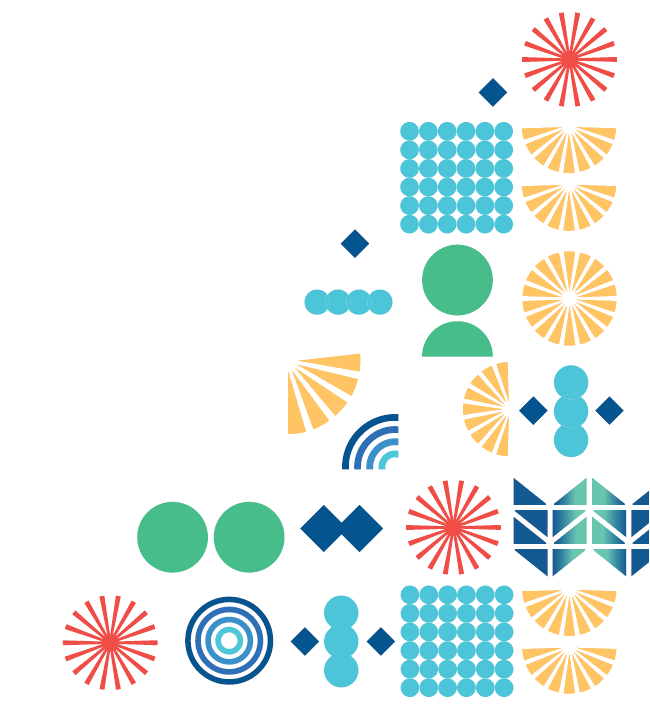 ПРОГРАММАКУЛЬТУРНЫХ СОБЫТИЙна НОЯБРЬ 2022 годаСПЕКТАКЛИ, ТЕАТРАЛЬНЫЕ ПРОЕКТЫСПЕКТАКЛИ, ТЕАТРАЛЬНЫЕ ПРОЕКТЫСПЕКТАКЛИ, ТЕАТРАЛЬНЫЕ ПРОЕКТЫСПЕКТАКЛИ, ТЕАТРАЛЬНЫЕ ПРОЕКТЫБерезниковский драматический театрБерезники, ул. Льва Толстого, 50, тел. 23 29 93 касса 22 97 43, билеты онлайн https://quicktickets.ru/berezniki-dramaticheskij-teatr Березниковский драматический театрБерезники, ул. Льва Толстого, 50, тел. 23 29 93 касса 22 97 43, билеты онлайн https://quicktickets.ru/berezniki-dramaticheskij-teatr Березниковский драматический театрБерезники, ул. Льва Толстого, 50, тел. 23 29 93 касса 22 97 43, билеты онлайн https://quicktickets.ru/berezniki-dramaticheskij-teatr 2 ноября 19:00 «Странная история доктора Джекила и мистера Хайда», Проект «Творческая среда», Роберт Льюис Стивенсон, 16+ «Странная история доктора Джекила и мистера Хайда», Проект «Творческая среда», Роберт Льюис Стивенсон, 16+3 ноября 19:00«Любить», камерный спектакль, 16+	«Любить», камерный спектакль, 16+	5 ноября 18:00«Старший сын», лирическая комедия, А. Вампилов, 16+https://quicktickets.ru/berezniki-dramaticheskij-teatr/e25«Старший сын», лирическая комедия, А. Вампилов, 16+https://quicktickets.ru/berezniki-dramaticheskij-teatr/e256 ноября 18:00ПРЕМЬЕРА! «Ричард III», трагедия, У. Шекспир, 16+ ПРЕМЬЕРА! «Ричард III», трагедия, У. Шекспир, 16+ 9 ноября 19:00«Бог ездит на велосипеде», камерный спектакль, 16+https://quicktickets.ru/berezniki-dramaticheskij-teatr/e7  «Бог ездит на велосипеде», камерный спектакль, 16+https://quicktickets.ru/berezniki-dramaticheskij-teatr/e7  11 ноября 19:00«Звездный час по местному времени», 16+https://quicktickets.ru/berezniki-dramaticheskij-teatr/s207   	«Звездный час по местному времени», 16+https://quicktickets.ru/berezniki-dramaticheskij-teatr/s207   	12 ноября 18:00«Тартюф», комедия по мотивам пьесы Ж.Б. Мольера, 16+https://quicktickets.ru/berezniki-dramaticheskij-teatr/e2  «Тартюф», комедия по мотивам пьесы Ж.Б. Мольера, 16+https://quicktickets.ru/berezniki-dramaticheskij-teatr/e2  13 ноября 18:00«Камень», Мариус фон Майенбург, камерный, 16+ https://quicktickets.ru/berezniki-dramaticheskij-teatr/e4«Камень», Мариус фон Майенбург, камерный, 16+ https://quicktickets.ru/berezniki-dramaticheskij-teatr/e416 ноября 19:00«Творческая среда» - «Черный монах», Чехов, камерный, 16+ https://quicktickets.ru/berezniki-dramaticheskij-teatr/s210«Творческая среда» - «Черный монах», Чехов, камерный, 16+ https://quicktickets.ru/berezniki-dramaticheskij-teatr/s21023 ноября 17:00«Бесы», Ф. Достоевский, драма, 16+«Бесы», Ф. Достоевский, драма, 16+27 ноября 18:00«Фуня», для семейного просмотра, 6+https://quicktickets.ru/berezniki-dramaticheskij-teatr/s174  «Фуня», для семейного просмотра, 6+https://quicktickets.ru/berezniki-dramaticheskij-teatr/s174  Драматический театр «БЕНЕФИС» для детей и молодёжиБерезники, пр. Ленина, 50 (ДК им. Ленина), тел. 26 36 46билеты онлайн: https://vk.com/app7953117-68887256 https://teatrbenefis.ru/afisha-2/oktyabr/ Драматический театр «БЕНЕФИС» для детей и молодёжиБерезники, пр. Ленина, 50 (ДК им. Ленина), тел. 26 36 46билеты онлайн: https://vk.com/app7953117-68887256 https://teatrbenefis.ru/afisha-2/oktyabr/ Драматический театр «БЕНЕФИС» для детей и молодёжиБерезники, пр. Ленина, 50 (ДК им. Ленина), тел. 26 36 46билеты онлайн: https://vk.com/app7953117-68887256 https://teatrbenefis.ru/afisha-2/oktyabr/  6 ноября 12:0012:00, 15:00ПРЕМЬЕРА! «Приключения Буратино», сказка, 6+https://teatrbenefis.ru/afisha-2/noyabr-1/    ПРЕМЬЕРА! «Приключения Буратино», сказка, 6+https://teatrbenefis.ru/afisha-2/noyabr-1/    12 ноября 12:00«Заяц-хвастун», музыкальная сказка, 0+ https://teatrbenefis.ru/afisha-2/noyabr-1/ «Заяц-хвастун», музыкальная сказка, 0+ https://teatrbenefis.ru/afisha-2/noyabr-1/ 13 ноября 18:00ПРЕМЬЕРА! «Слуга двух господ», комедия, 12+https://teatrbenefis.ru/afisha-2/noyabr-1/ПРЕМЬЕРА! «Слуга двух господ», комедия, 12+https://teatrbenefis.ru/afisha-2/noyabr-1/19 ноября 18:00 ПРЕМЬЕРА! «Сумасшедшее воскресенье», комедия, 12+https://teatrbenefis.ru/afisha-2/noyabr-1/ ПРЕМЬЕРА! «Сумасшедшее воскресенье», комедия, 12+https://teatrbenefis.ru/afisha-2/noyabr-1/20 ноября 12:00«Три поросёнка», мюзикл, 0+  https://teatrbenefis.ru/afisha-2/noyabr-1/   «Три поросёнка», мюзикл, 0+  https://teatrbenefis.ru/afisha-2/noyabr-1/   МУЗЕЙНЫЕ ПРОГРАММЫ, ВЫСТАВКИ, ЭКСКУРСИИМУЗЕЙНЫЕ ПРОГРАММЫ, ВЫСТАВКИ, ЭКСКУРСИИМУЗЕЙНЫЕ ПРОГРАММЫ, ВЫСТАВКИ, ЭКСКУРСИИМУЗЕЙНЫЕ ПРОГРАММЫ, ВЫСТАВКИ, ЭКСКУРСИИБерезниковский историко-художественный музейим. И.Ф. КоноваловаБерезники, пр. Ленина, 43, тел. 26 48 79Работает: среда, пятница-воскресенье: 10:00-18:00; четверг: 12:00-20:00. билеты онлайн: https://vmuzey.com/museum/bereznikovskiy-istoriko-hudozhestvennyy-muzey Березниковский историко-художественный музейим. И.Ф. КоноваловаБерезники, пр. Ленина, 43, тел. 26 48 79Работает: среда, пятница-воскресенье: 10:00-18:00; четверг: 12:00-20:00. билеты онлайн: https://vmuzey.com/museum/bereznikovskiy-istoriko-hudozhestvennyy-muzey Березниковский историко-художественный музейим. И.Ф. КоноваловаБерезники, пр. Ленина, 43, тел. 26 48 79Работает: среда, пятница-воскресенье: 10:00-18:00; четверг: 12:00-20:00. билеты онлайн: https://vmuzey.com/museum/bereznikovskiy-istoriko-hudozhestvennyy-muzey 2 ноября 12:00Экскурсия «Мой город Березники», 12+. По Пушкинской карте https://vmuzey.com/event/igrovoe-zanyatie-moi-berezniki Экскурсия «Мой город Березники», 12+. По Пушкинской карте https://vmuzey.com/event/igrovoe-zanyatie-moi-berezniki 2, 3 ноября 14:00«Селфи-квест» поисковая познавательная игра для молодёжи https://vmuzey.com/event/selfi-kvest «Селфи-квест» поисковая познавательная игра для молодёжи https://vmuzey.com/event/selfi-kvest 3 ноября 12:00«На поиски открытий» музейное занятие. Пушкинская карта https://vmuzey.com/event/muzeynoe-zanyatie-izobreteniya-i-izobretateli «На поиски открытий» музейное занятие. Пушкинская карта https://vmuzey.com/event/muzeynoe-zanyatie-izobreteniya-i-izobretateli 5 ноября 12:00«От Пермского моря до наших дней», экскурсия для детей «От Пермского моря до наших дней», экскурсия для детей 5-30 ноября НОВАЯ ВЫСТАВКА! Персональная выставка Юрия Лапшина, члена Союза художников России, 6+НОВАЯ ВЫСТАВКА! Персональная выставка Юрия Лапшина, члена Союза художников России, 6+По заявкамПроведение тематических экскурсий по выставкам музея в рамках программы «Пушкинская карта», 0+https://vk.com/@bihmmuseum-pushkinskaya-karta Проведение тематических экскурсий по выставкам музея в рамках программы «Пушкинская карта», 0+https://vk.com/@bihmmuseum-pushkinskaya-karta Музей книжной культурыи литературной жизни Верхнекамья «Алконост»Березники, Советский проспект, 20, тел. 26 36 52Работает: среда-воскресенье, 09:00-17:00 Музей книжной культурыи литературной жизни Верхнекамья «Алконост»Березники, Советский проспект, 20, тел. 26 36 52Работает: среда-воскресенье, 09:00-17:00 Музей книжной культурыи литературной жизни Верхнекамья «Алконост»Березники, Советский проспект, 20, тел. 26 36 52Работает: среда-воскресенье, 09:00-17:00 2 ноября 14:00«Буквица узорная»Мастер-класс: создание буквы старославянской буквицы, 0+«Буквица узорная»Мастер-класс: создание буквы старославянской буквицы, 0+Во время работы музеяэкскурсия – 2 ноября 15:00«Березники в стихах и прозе»Писатели и поэты рассказывают о Березниках, 12+  https://vmuzey.com/event/vystavka-berezniki-v-stihah-i-proze«Березники в стихах и прозе»Писатели и поэты рассказывают о Березниках, 12+  https://vmuzey.com/event/vystavka-berezniki-v-stihah-i-prozeВо время работы музея«Тайная жизнь плюшевых игрушек», Выставка мягких игрушек 60-80 гг. ХХ века, 0+«Тайная жизнь плюшевых игрушек», Выставка мягких игрушек 60-80 гг. ХХ века, 0+3 ноября 14:00«Большой китайский секрет», мастер-класс, изготовление авторской бумаги, 6+«Большой китайский секрет», мастер-класс, изготовление авторской бумаги, 6+3 ноября 15:00 Экскурсия «Станция Жизнь. А.Решетов» https://vmuzey.com/event/ekskursiya-stanciya-zhizn-aleksey-reshetov Экскурсия «Станция Жизнь. А.Решетов» https://vmuzey.com/event/ekskursiya-stanciya-zhizn-aleksey-reshetov Музей «Усадьба Голицына»Усолье, ул. Спасская, 14, тел. 42 29 00Работает: среда, четверг, пятница, суббота, воскресенье с 09:00 до 17:00Билеты онлайн: https://vmuzey.com/museum/bereznikovskiy-istoriko-hudozhestvennyy-muzeyМузей «Усадьба Голицына»Усолье, ул. Спасская, 14, тел. 42 29 00Работает: среда, четверг, пятница, суббота, воскресенье с 09:00 до 17:00Билеты онлайн: https://vmuzey.com/museum/bereznikovskiy-istoriko-hudozhestvennyy-muzeyМузей «Усадьба Голицына»Усолье, ул. Спасская, 14, тел. 42 29 00Работает: среда, четверг, пятница, суббота, воскресенье с 09:00 до 17:00Билеты онлайн: https://vmuzey.com/museum/bereznikovskiy-istoriko-hudozhestvennyy-muzey6, 13, 20 ноября12:00«Альбом солевара Богомолова»: знакомство с производством соли, бытом жителей Дедюхина по материалам уникального рукописного альбома солевара Богомолова, 6+https://vmuzey.com/event/ekskursiya-albom-solevara-bogomolova«Альбом солевара Богомолова»: знакомство с производством соли, бытом жителей Дедюхина по материалам уникального рукописного альбома солевара Богомолова, 6+https://vmuzey.com/event/ekskursiya-albom-solevara-bogomolova12, 26 ноября12:00 – 15:00«Ремесленная слободка»! Разнообразные мастер-классы https://www.culture.ru/events/2179474/muzeinoe-zanyatie-usolskie-vecherki?institute=12370 «Ремесленная слободка»! Разнообразные мастер-классы https://www.culture.ru/events/2179474/muzeinoe-zanyatie-usolskie-vecherki?institute=12370 Историко-архитектурный музей-заповедник«Усолье Строгановское» Усолье, ул. Богородская, 15, тел. 29 07 68, 29 07 69Работает: среда-воскресенье: с 10:00 до 18:00 Касса до 17:00. В пятницу – бесплатно!Билеты онлайн: https://vmuzey.com/museum/usolskiy-istoriko-arhitekturnyy-muzey Историко-архитектурный музей-заповедник«Усолье Строгановское» Усолье, ул. Богородская, 15, тел. 29 07 68, 29 07 69Работает: среда-воскресенье: с 10:00 до 18:00 Касса до 17:00. В пятницу – бесплатно!Билеты онлайн: https://vmuzey.com/museum/usolskiy-istoriko-arhitekturnyy-muzey Историко-архитектурный музей-заповедник«Усолье Строгановское» Усолье, ул. Богородская, 15, тел. 29 07 68, 29 07 69Работает: среда-воскресенье: с 10:00 до 18:00 Касса до 17:00. В пятницу – бесплатно!Билеты онлайн: https://vmuzey.com/museum/usolskiy-istoriko-arhitekturnyy-muzey ежедневнопо заявкам«Усольская мозаика», интеллектуальная игра по историческим личностям, датам и событиям Усолья, 6+«Усольский изразец», экскурсия об истории изразечного дела                        в Прикамье, технологии создания, особенностях орнамента                             и уникальности символики, 6+«Никольский храм – жемчужина России», пешеходная экскурсия, об Строгановых, истории Никольского храма, его возрождении, 6+  «Резиденция Строгановых», знакомство с Палатами Строгановых, элементами архитектуры XVIII века: изразцовыми печами, коваными наличниками, ажурными оконными решетками, 6+ https://vmuzey.com/event/rezidenciya-stroganovyh «История сквозь время», экскурсия по Дому Брагина, знакомство с историей купечества, архитектурными особенностями интерьера, 6+«Солеварение», знакомство с процессом усольского солеваренного промысла, производством соли-»пермянки», 6+ https://vmuzey.com/event/vystavka-solevarenie «Строгановы. Пермский период», стерео-лайт-панели с изображением представителей династии солепромышленников Строгановых оживают с помощью современных технологий, 6+https://vmuzey.com/event/stroganovy-permskiy-period «Занятие в «Земской школе», знакомство со старинной русской азбукой, пером и чернилами, 6+ https://vmuzey.com/event/zanyatie-v-zemskoy-shkole «Орел, телец и лев», инклюзивное интерактивное пространство знакомит с фольклором, мифологическими персонажами, запечатленными в керамических изразцах, 6+Мастер-класс «Секреты Усольской глины», 6+  https://vmuzey.com/event/master-klass-keramika Мастер-класс «Роспись  по дереву», 6+ https://vmuzey.com/event/master-klass-rospis-po-derevu «Усольская мозаика», интеллектуальная игра по историческим личностям, датам и событиям Усолья, 6+«Усольский изразец», экскурсия об истории изразечного дела                        в Прикамье, технологии создания, особенностях орнамента                             и уникальности символики, 6+«Никольский храм – жемчужина России», пешеходная экскурсия, об Строгановых, истории Никольского храма, его возрождении, 6+  «Резиденция Строгановых», знакомство с Палатами Строгановых, элементами архитектуры XVIII века: изразцовыми печами, коваными наличниками, ажурными оконными решетками, 6+ https://vmuzey.com/event/rezidenciya-stroganovyh «История сквозь время», экскурсия по Дому Брагина, знакомство с историей купечества, архитектурными особенностями интерьера, 6+«Солеварение», знакомство с процессом усольского солеваренного промысла, производством соли-»пермянки», 6+ https://vmuzey.com/event/vystavka-solevarenie «Строгановы. Пермский период», стерео-лайт-панели с изображением представителей династии солепромышленников Строгановых оживают с помощью современных технологий, 6+https://vmuzey.com/event/stroganovy-permskiy-period «Занятие в «Земской школе», знакомство со старинной русской азбукой, пером и чернилами, 6+ https://vmuzey.com/event/zanyatie-v-zemskoy-shkole «Орел, телец и лев», инклюзивное интерактивное пространство знакомит с фольклором, мифологическими персонажами, запечатленными в керамических изразцах, 6+Мастер-класс «Секреты Усольской глины», 6+  https://vmuzey.com/event/master-klass-keramika Мастер-класс «Роспись  по дереву», 6+ https://vmuzey.com/event/master-klass-rospis-po-derevu ежедневноВыставки в музее «Дом Брагина»:«Женский взгляд на Усолье», 6+«Кукла в дом – радость в нём», 6+«В поисках знаний», развитие образования, 6+Выставки в музее «Дом Брагина»:«Женский взгляд на Усолье», 6+«Кукла в дом – радость в нём», 6+«В поисках знаний», развитие образования, 6+ежедневноВыставки в музее «Палаты Строгановых»:«Графика Чердыни» (Пермь-Чердынь), 6+«Строгановы. Пермский период», 6+«Изразцовые печи», 6+Выставки в музее «Палаты Строгановых»:«Графика Чердыни» (Пермь-Чердынь), 6+«Строгановы. Пермский период», 6+«Изразцовые печи», 6+ЛИТЕРАТУРНОЕ ПРОСТРАНСТВОЛИТЕРАТУРНОЕ ПРОСТРАНСТВОЛИТЕРАТУРНОЕ ПРОСТРАНСТВОЛИТЕРАТУРНОЕ ПРОСТРАНСТВОПо субботам12:00«Волшебная кисточка», творческая мастерскаяУсолье, детская библиотека, Свободы, 138, по билетам, 0+«Волшебная кисточка», творческая мастерскаяУсолье, детская библиотека, Свободы, 138, по билетам, 0+По воскресениям12:00АртНяня, занятие с художником по развитию навыков рисованияБерезники, Ломоносова, 115, по билетам, 6+АртНяня, занятие с художником по развитию навыков рисованияБерезники, Ломоносова, 115, по билетам, 6+По вторникам 11:00Клуб «Воображариум» с кубиками для сторителлингап.Железнодорожный, библиотека, ул. 35 лет Победы, 2, 0+ Клуб «Воображариум» с кубиками для сторителлингап.Железнодорожный, библиотека, ул. 35 лет Победы, 2, 0+ 15 ноября 12:00«Где логика?» - интеллектуально-познавательная игра, 12+ 80 р., Пушкинская карта https://vmuzey.com/event/intelektualno-poznavatelnaya-igra-gde-logikaБиблиотека юношеская, Березники, Свердлова, 27, т. 22 21 72«Где логика?» - интеллектуально-познавательная игра, 12+ 80 р., Пушкинская карта https://vmuzey.com/event/intelektualno-poznavatelnaya-igra-gde-logikaБиблиотека юношеская, Березники, Свердлова, 27, т. 22 21 7216 ноября 15:00«Сокровища книжных полок», интерактивная игра-квест, 12+ 250 руб., Пушкинская карта Усольская городская библиотека, ул. Елькина, 13/1, т. 42 67 74«Сокровища книжных полок», интерактивная игра-квест, 12+ 250 руб., Пушкинская карта Усольская городская библиотека, ул. Елькина, 13/1, т. 42 67 7418 ноября 12:00ЛИТЕРАТУРНАЯ ПЯТНИЦА! Вход свободный, 6+Библиотека юношеская, Березники, Свердлова, 27, т. 22 21 72 ЛИТЕРАТУРНАЯ ПЯТНИЦА! Вход свободный, 6+Библиотека юношеская, Березники, Свердлова, 27, т. 22 21 72 22 ноября 14:00«Отцы и дети» И.С. Тургенева», урок литературы, 40 руб. Пушкинская карта, https://vmuzey.com/event/urok-literatury-portret-odnoy-knigi-otcy-i-deti Библиотека, Березники, ул. Комсомольская, 4, т. 22 21 72  «Отцы и дети» И.С. Тургенева», урок литературы, 40 руб. Пушкинская карта, https://vmuzey.com/event/urok-literatury-portret-odnoy-knigi-otcy-i-deti Библиотека, Березники, ул. Комсомольская, 4, т. 22 21 72  24 ноября 14:00«Березники – город-сад», путешествие в историю: о названии города, главном озеленителе, экологии, 12+ 40 руб., Пушкинская картаБиблиотека краеведческая, Пятилетки, 79, т. 24 90 90«Березники – город-сад», путешествие в историю: о названии города, главном озеленителе, экологии, 12+ 40 руб., Пушкинская картаБиблиотека краеведческая, Пятилетки, 79, т. 24 90 9024 ноября 17:00«Гитарный квартет». Вы узнаете краткую историю четырёх гитар – классической, акустической, электро и укулеле, познакомитесь со способами игры на них, 12+, 40 руб. Пушкинская картаБиблиотека, ул. Дощеникова, 22-31, т. 27 67 49  «Гитарный квартет». Вы узнаете краткую историю четырёх гитар – классической, акустической, электро и укулеле, познакомитесь со способами игры на них, 12+, 40 руб. Пушкинская картаБиблиотека, ул. Дощеникова, 22-31, т. 27 67 49  24 ноября 12:00«То березка, то рябина...» виртуальная экоэкспедиция, 12+80 руб. https://vmuzey.com/event/to-berezka-to-ryabina Библиотека юношеская, Березники, Свердлова, 27, т. 22 21 72«То березка, то рябина...» виртуальная экоэкспедиция, 12+80 руб. https://vmuzey.com/event/to-berezka-to-ryabina Библиотека юношеская, Березники, Свердлова, 27, т. 22 21 7224 ноября 16:0075 ЛЕТ ДЕТСКОГО ЧТЕНИЯ - к юбилею центральной детской библиотеки: видеоэкскурс в историю библиотеки, поздравления от гостей, награждение семей. Вход свободныйБиблиотека детская, ул. Свердлова, 27, т. 22 59 1875 ЛЕТ ДЕТСКОГО ЧТЕНИЯ - к юбилею центральной детской библиотеки: видеоэкскурс в историю библиотеки, поздравления от гостей, награждение семей. Вход свободныйБиблиотека детская, ул. Свердлова, 27, т. 22 59 1825 ноября 14:00«Технологии, покорившие мир». Ко Всемирному дню телевидения, 16+ Вход свободныйБиблиотека, ул. Карла Маркса, 47, т. 26 48 56«Технологии, покорившие мир». Ко Всемирному дню телевидения, 16+ Вход свободныйБиблиотека, ул. Карла Маркса, 47, т. 26 48 5626 ноября 12:00«Все начинается с мамы». Семейный квест ко Дню матери для детей и родителей, мастер-класс, 6+, по записи, т. 22 83 80Библиотека семейного чтения, ул. Черняховского, 57«Все начинается с мамы». Семейный квест ко Дню матери для детей и родителей, мастер-класс, 6+, по записи, т. 22 83 80Библиотека семейного чтения, ул. Черняховского, 5726 ноября 15:00«Покорение космоса»: игротека в библиотеке. Вы – руководитель Центра космических исследований. Приглашаете в команду лучших специалистов, запускаете спутники, отправляете в космос корабли! 12+, 40 руб. Пушкинская картаБиблиотека, ул. Дощеникова, 22-31, т. 27 67 49  «Покорение космоса»: игротека в библиотеке. Вы – руководитель Центра космических исследований. Приглашаете в команду лучших специалистов, запускаете спутники, отправляете в космос корабли! 12+, 40 руб. Пушкинская картаБиблиотека, ул. Дощеникова, 22-31, т. 27 67 49  26 ноября 13:00«Люблю романса звук прелестный» - музыкально-литературный вечер, 12+ 150 руб. Пушкинская картаУсольская городская библиотека, т. 42 67 74«Люблю романса звук прелестный» - музыкально-литературный вечер, 12+ 150 руб. Пушкинская картаУсольская городская библиотека, т. 42 67 74КУЛЬТУРНО-ДОСУГОВОЕ ПРОСТРАНСТВОКУЛЬТУРНО-ДОСУГОВОЕ ПРОСТРАНСТВОКУЛЬТУРНО-ДОСУГОВОЕ ПРОСТРАНСТВОКУЛЬТУРНО-ДОСУГОВОЕ ПРОСТРАНСТВО4 ноября 13:00XVIII открытый фестиваль национальных культур «Лица друзей», вход свободный, 6+, ул. Л. Толстого, 50XVIII открытый фестиваль национальных культур «Лица друзей», вход свободный, 6+, ул. Л. Толстого, 504 ноября 15:00Праздничный концерт «Сила в нашем единстве»Усолье, ул. Елькина, 14, т. 42 24 98Праздничный концерт «Сила в нашем единстве»Усолье, ул. Елькина, 14, т. 42 24 98Среда-воскресенье10:00-18:00Работа парка аттракционовпр. Ленина, 50, т. 26 64 13, билеты в зале игровых автоматовРабота парка аттракционовпр. Ленина, 50, т. 26 64 13, билеты в зале игровых автоматов2, 9, 16, 23, 30 ноября18:00Творческая мастерская «Пэчворк»                                                                300 руб. https://kdc-berezniki.com/afisha-meroprijatij пр. Ленина, 59, 8919 702 92 31, с 16 летТворческая мастерская «Пэчворк»                                                                300 руб. https://kdc-berezniki.com/afisha-meroprijatij пр. Ленина, 59, 8919 702 92 31, с 16 лет2, 9, 16, 23, 30 ноября19:00Мастер-класс «Роспись ткани»пр. Ленина, 59, 200 руб. по записи 8 902 831 86 56, с 9 летhttps://kdc-berezniki.com/afisha-meroprijatij  Мастер-класс «Роспись ткани»пр. Ленина, 59, 200 руб. по записи 8 902 831 86 56, с 9 летhttps://kdc-berezniki.com/afisha-meroprijatij  5 ноября 18:00Акустический концерт «Заяband», 16+пр. Ленина, 59, 300 руб., Пушкинская картаhttps://kdc-berezniki.com/afisha-meroprijatij Акустический концерт «Заяband», 16+пр. Ленина, 59, 300 руб., Пушкинская картаhttps://kdc-berezniki.com/afisha-meroprijatij 6 ноября 11:00Кукольный спектакль «Волшебный колокольчик», 0+пр. Ленина, 59, 150 руб., тел. для записи 8-912-784-32-57 Кукольный спектакль «Волшебный колокольчик», 0+пр. Ленина, 59, 150 руб., тел. для записи 8-912-784-32-57 7 ноября 14:30Цирковое представление для всей семьиУсолье, ул. Елькина, 14, т. 42 24 98Цирковое представление для всей семьиУсолье, ул. Елькина, 14, т. 42 24 9810 ноября 15:00Открытие персональной выставки кукол Тамары КнязевойУсолье, ул. Елькина, 14, т. 42 24 98Открытие персональной выставки кукол Тамары КнязевойУсолье, ул. Елькина, 14, т. 42 24 9811 ноября 12:00Итоговое мероприятие по проекту «Традиции. Передай! Поддержи! Храни!»г. Усолье, ул. Свободы, 138, т. 42 24 98Итоговое мероприятие по проекту «Традиции. Передай! Поддержи! Храни!»г. Усолье, ул. Свободы, 138, т. 42 24 9812, 26 ноября 15:00Творческая мастерская «Вязание»                                                                пр. Ленина, 59, 200 руб., по записи 8 919 702 92 31, с 14 летПушкинская карта https://kdc-berezniki.com/afisha-meroprijatij Творческая мастерская «Вязание»                                                                пр. Ленина, 59, 200 руб., по записи 8 919 702 92 31, с 14 летПушкинская карта https://kdc-berezniki.com/afisha-meroprijatij 13, 27 ноября 11:00«Как гусёнок маму искал», кукольный спектакль, 0+ пр. Ленина, 59, 150 руб., по записи 8912 78 43 257Билеты онлайн: https://kdc-berezniki.com/afisha-meroprijatij«Как гусёнок маму искал», кукольный спектакль, 0+ пр. Ленина, 59, 150 руб., по записи 8912 78 43 257Билеты онлайн: https://kdc-berezniki.com/afisha-meroprijatij13 ноября 13:00Ампирный бал, посвященный 210-летию Бородинской битвыпр. Ленина, 59, 200 руб., тел. 8(3424) 23-48-99Ампирный бал, посвященный 210-летию Бородинской битвыпр. Ленина, 59, 200 руб., тел. 8(3424) 23-48-9917 ноября 16:00Концертная программа «По родным просторам» - образцовые детские коллективы оркестра русских народных инструментов «Перезвоны» и хореографического коллектива «Вдохновение» Лобановской детской школы искусствУсолье, ул. Елькина, 14, т. 42 24 98Концертная программа «По родным просторам» - образцовые детские коллективы оркестра русских народных инструментов «Перезвоны» и хореографического коллектива «Вдохновение» Лобановской детской школы искусствУсолье, ул. Елькина, 14, т. 42 24 9820 ноября 12:00«Колобок», кукольный спектакль, 0+ пр. Ленина, 59, 150 руб., по записи 8912 78 43 257Билеты онлайн: https://kdc-berezniki.com/afisha-meroprijatij «Колобок», кукольный спектакль, 0+ пр. Ленина, 59, 150 руб., по записи 8912 78 43 257Билеты онлайн: https://kdc-berezniki.com/afisha-meroprijatij 20 ноября 14:00Танцевальная программа для людей «серебряного» возрастаул. Л. Толстого, 50, вход свободный, 55+, т. 23 48 99Танцевальная программа для людей «серебряного» возрастаул. Л. Толстого, 50, вход свободный, 55+, т. 23 48 9930 ноября 15:00«Мы хотим! Мы можем! Мы делаем!»VII открытый фестиваль творчества детей и молодежи с ограниченными возможностями здоровья Усолье, ул. Елькина, 14, т. 42 24 98«Мы хотим! Мы можем! Мы делаем!»VII открытый фестиваль творчества детей и молодежи с ограниченными возможностями здоровья Усолье, ул. Елькина, 14, т. 42 24 98Весь месяцБлаготворительная акция в поддержку Армии Российской Федерации  «Мы вместе», Усолье, ул. Елькина, 14, т. 42 24 98Благотворительная акция в поддержку Армии Российской Федерации  «Мы вместе», Усолье, ул. Елькина, 14, т. 42 24 981-31 ноябряСоциальные кинозалы Афиша кинопоказов на сайте МАУК «Усольский дом народного творчества»: http://udnt.ru/afisha Вход свободныйСоциальные кинозалы Афиша кинопоказов на сайте МАУК «Усольский дом народного творчества»: http://udnt.ru/afisha Вход свободный